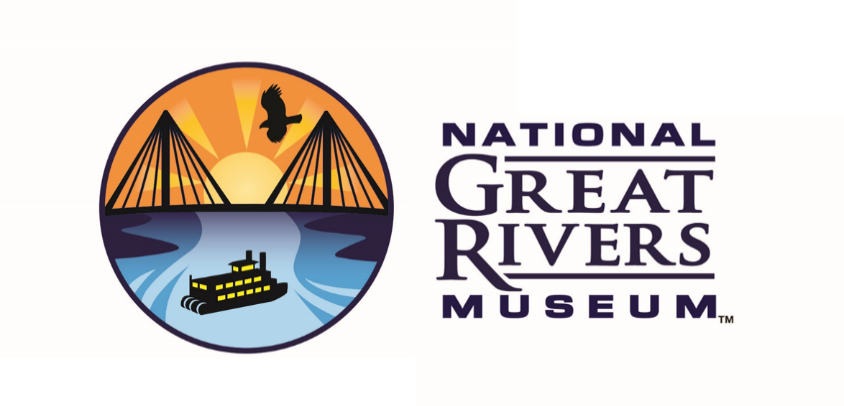 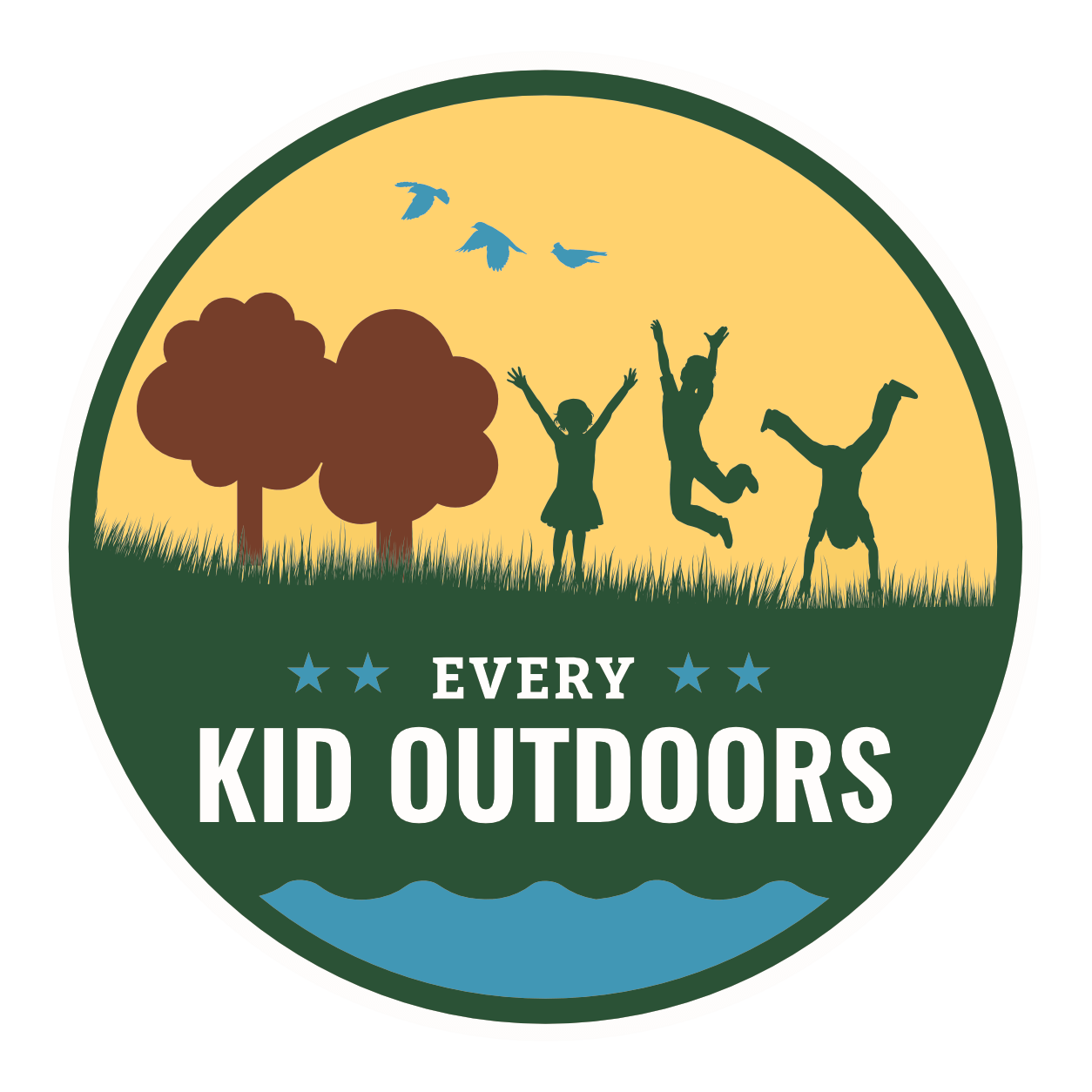 Every Kid OutdoorsTeacher QuestionnaireSCHOOL INFORMATIONPlease complete the following teacher questionnaire in order to schedule your EKO field trip to the National Great Rivers Museum and Melvin Price Lock and Dam.Your e-mail address:  Name: Name of School: School district: School Address: Street: City: 				State: Zip Code:  School Phone Number:  Alternate Phone Number:  How many 4th grade classes will be participating?  Please list the first and last name of each teacher participating and the approximate number of students in each class.Are there any special needs, if yes please explain.   How early can you depart from school?  What time must you be back at school?  TRANSPORTATIONAll teachers must schedule their own buses and submit an EKO invoice along with a copy of the bus company invoice. The EKO invoice will be provided to you once you have scheduled your visit.Does your district have their own buses?   Yes     No	If your answer is yes, are you required to use them for travel?    Yes     No 	If your answer is no, which bus company do you typically use?			First Student		         			Illinois Central					Durham		PROGRAM DETAILSPlease list three optional dates for your fieldtrip, according to your preference. Field trips will be offered Wednesdays through Fridays during the months of March, April, and May. Please be advised that offerings are subject to availability.	1st 	2nd 	3rd Please check two program topics that would be most appropriate for your students, according to your preference. If you have a special topic request, please describe in the last section, and we can try to accommodate your needs.Engineering: Building BridgesManaging the River: Floodplain ModelWatershed Run-off: Enviroscape LessonOther: Are you interested in your students touring the Melvin Price Lock and Dam?Yes  		No  Thank you for completing this survey! Please save a copy for your records and send a copy to Corrinne O’BrienCorrinne.A.O’Brien@usace.army.milIf you have additional questions please email or call636-899-0050 / 636-544-7314